І семестр - з 2 вересня по 24 грудня 2019 року;ІІ семестр - з 13 січня по 29 травня 2020 року;КанікулиНавчальні екскурсії та навчальна практика проводиться для учнів 1-8-х та 10-х класів відповідно до листа МОН України від 06.02.2008 №1/9-61 протягом навчального року.Структура2019 - 2020 навчального року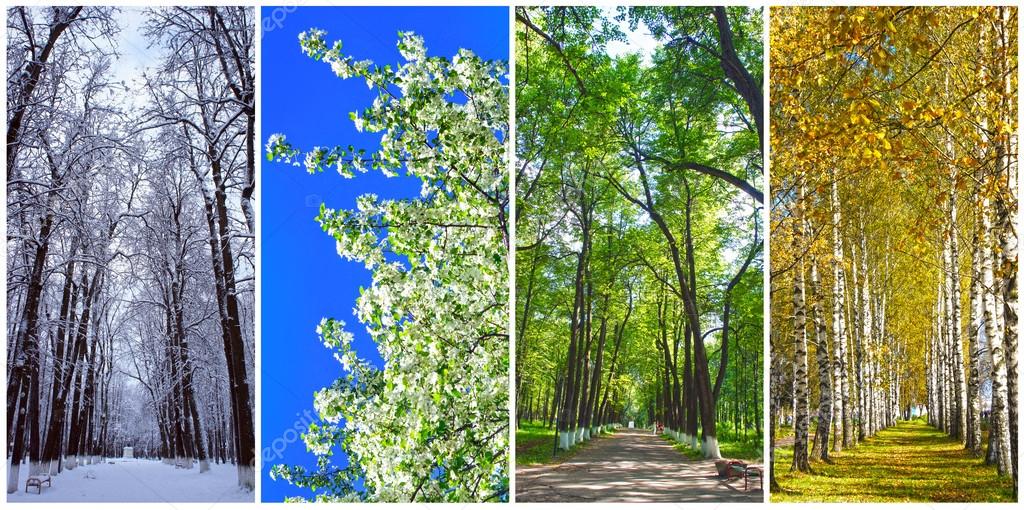 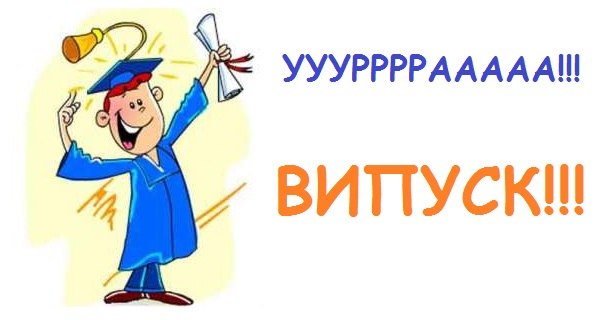 Завершаться навчальні заняття: у 1-11-х класах – 29 травня 2020 року.Свято Останнього дзвоника для випускників 11 класів буде проведено 29 травня 2020 року. 